§6403-A.  School nurseEach school board shall appoint at least one school nurse for the school administrative unit.  [PL 1985, c. 258, §4 (NEW).]1.  Duties.  The school nurse shall supervise and coordinate the health services and health-related activities required by this Title.[PL 1985, c. 258, §4 (NEW).]2.  Other functions.  The school nurse shall also perform such other health-related activities as are assigned by the school board.[PL 1985, c. 258, §4 (NEW).]3.  Appointment.  To fulfill the role of school nurse, the school board shall appoint a registered professional nurse who meets any additional certification requirements established by the state board.[PL 1985, c. 258, §4 (NEW).]4.  Special contract for services.  The school board may provide school nurse services through special agreements with a public health agency or with an individual registered professional nurse.  All nurses who serve as school nurses under those agreements must be registered professional nurses who meet applicable certification requirements.[PL 2019, c. 398, §23 (AMD).]5.  Guidelines.  The commissioner shall issue guidelines on the provision of school health services and health-related activities.[PL 1985, c. 258, §4 (NEW).]SECTION HISTORYPL 1985, c. 258, §4 (NEW). PL 2019, c. 398, §23 (AMD). The State of Maine claims a copyright in its codified statutes. If you intend to republish this material, we require that you include the following disclaimer in your publication:All copyrights and other rights to statutory text are reserved by the State of Maine. The text included in this publication reflects changes made through the First Regular and First Special Session of the 131st Maine Legislature and is current through November 1, 2023
                    . The text is subject to change without notice. It is a version that has not been officially certified by the Secretary of State. Refer to the Maine Revised Statutes Annotated and supplements for certified text.
                The Office of the Revisor of Statutes also requests that you send us one copy of any statutory publication you may produce. Our goal is not to restrict publishing activity, but to keep track of who is publishing what, to identify any needless duplication and to preserve the State's copyright rights.PLEASE NOTE: The Revisor's Office cannot perform research for or provide legal advice or interpretation of Maine law to the public. If you need legal assistance, please contact a qualified attorney.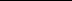 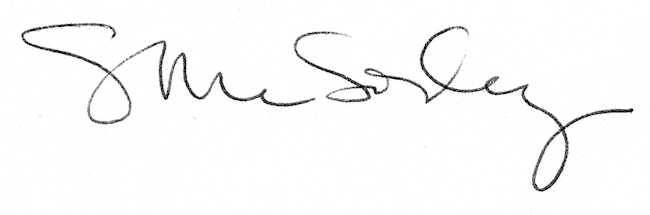 